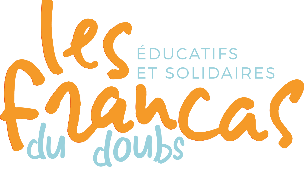 Francas Saint Maurice Colombier : 06.74.98.55.44    Mail Saintmauricecolombier.cdl@francas-doubs.frJ’inscris mon enfant (Nom & prénom de l’enfant) :……………………………………………………Scolarisé en classe de :……………………………Aux accueils périscolaires suivants : (cochez les accueils souhaités)La signature de ce document vous engage au respect du règlement intérieur joint au dossier d’inscriptionDate :                                                                                        Signature du représentant légal :Planning mensuelMARS  2024SemaineJoursPériscolaire Matin7h00/8h20Périscolaire Matin7h00/8h20Temps méridien11h45/13h20Soirée16h00/17h30Soirée17h30/18h30SemaineJoursSans Petit DéjeunerPetitDéjeunerTemps méridien11h45/13h20Soirée16h00/17h30Soirée17h30/18h3010Lundi 4/0310Mardi 5/0310Jeudi  7/0310Vendredi 8/0311Lundi 11/0311Mardi 12/0311Jeudi 14/0311Vendredi 15/0312Lundi 18/0312Mardi 19/0312Jeudi  21/0312Vendredi 22/0313Lundi 25/0313Mardi 26/0313Jeudi 28/0313Vendredi 29/03                        A RETOURNER IMPÉRATIVEMENT POUR LE 13 FEVRIER 2024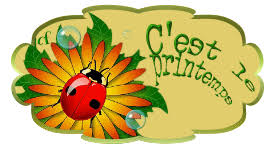                         A RETOURNER IMPÉRATIVEMENT POUR LE 13 FEVRIER 2024                        A RETOURNER IMPÉRATIVEMENT POUR LE 13 FEVRIER 2024                        A RETOURNER IMPÉRATIVEMENT POUR LE 13 FEVRIER 2024                        A RETOURNER IMPÉRATIVEMENT POUR LE 13 FEVRIER 2024                        A RETOURNER IMPÉRATIVEMENT POUR LE 13 FEVRIER 2024